               	                                          						                              ZLÍNSKÝ KRAJSKÝ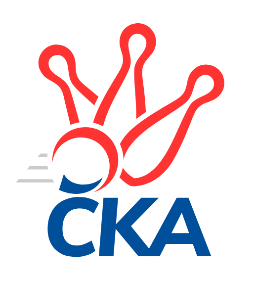  KUŽELKÁŘSKÝ SVAZ                                                                                               Zlín   1.4.2023ZPRAVODAJ ZLÍNSKÉHO KRAJSKÉHO PŘEBORU2022-202322. kolo TJ Valašské Meziříčí C	- TJ Sokol Machová 	2:6	2716:2780	4.0:8.0	31.3. TJ Kelč	- TJ Jiskra Otrokovice B	8:0	2694:2469	11.0:1.0	31.3. KK Kroměříž B	- KK Camo Slavičín B	3:5	2271:2284	5.0:7.0	31.3. KC Zlín C	- SC Bylnice	6:2	2684:2664	7.0:5.0	31.3. VKK Vsetín B	- TJ Gumárny Zubří	3:5	2606:2620	5.5:6.5	31.3. KK Camo Slavičín A	- TJ Bojkovice Krons	6:2	2693:2649	7.0:5.0	1.4.Tabulka družstev:	1.	TJ Gumárny Zubří	22	16	1	5	117.0 : 59.0 	174.5 : 89.5 	 2667	33	2.	KK Camo Slavičín A	22	16	1	5	112.5 : 63.5 	157.5 : 106.5 	 2635	33	3.	TJ Sokol Machová	22	15	0	7	103.5 : 72.5 	146.5 : 117.5 	 2616	30	4.	TJ Kelč	22	13	1	8	100.0 : 76.0 	134.0 : 130.0 	 2605	27	5.	KC Zlín C	22	13	1	8	97.5 : 78.5 	145.0 : 119.0 	 2606	27	6.	SC Bylnice	22	12	1	9	97.0 : 79.0 	142.0 : 122.0 	 2562	25	7.	TJ Bojkovice Krons	22	11	1	10	95.5 : 80.5 	136.5 : 127.5 	 2579	23	8.	KK Camo Slavičín B	22	10	1	11	86.0 : 90.0 	137.0 : 127.0 	 2519	21	9.	TJ Valašské Meziříčí C	22	10	0	12	87.0 : 89.0 	133.0 : 131.0 	 2573	20	10.	TJ Jiskra Otrokovice B	22	5	2	15	63.5 : 112.5 	102.5 : 161.5 	 2482	12	11.	VKK Vsetín B	22	4	1	17	55.5 : 120.5 	98.0 : 166.0 	 2443	9	12.	KK Kroměříž B	22	1	2	19	41.0 : 135.0 	77.5 : 186.5 	 2357	4Program dalšího kola:	 TJ Valašské Meziříčí C	2716	2:6	2780	TJ Sokol Machová 	Petr Cahlík	 	 231 	 214 		445 	 1:1 	 437 	 	208 	 229		Jakub Pavlištík	Jiří Hrabovský	 	 229 	 226 		455 	 0:2 	 477 	 	232 	 245		Eliška Hrančíková	Petr Jandík	 	 215 	 249 		464 	 1:1 	 484 	 	239 	 245		Bohuslav Husek	Miloslav Plesník	 	 220 	 253 		473 	 1:1 	 470 	 	235 	 235		Roman Hrančík	Jindřich Cahlík	 	 235 	 211 		446 	 1:1 	 447 	 	208 	 239		Josef Benek	Miloš Jandík	 	 226 	 207 		433 	 0:2 	 465 	 	237 	 228		Vlastimil Brázdilrozhodčí: Jaroslav Zajíček	 TJ Kelč	2694	8:0	2469	TJ Jiskra Otrokovice B	Antonín Plesník	 	 215 	 194 		409 	 2:0 	 388 	 	196 	 192		Kateřina Ondrouchová	Zdeněk Chvatík	 	 250 	 218 		468 	 2:0 	 425 	 	236 	 189		Hana Jonášková	Pavel Chvatík	 	 214 	 244 		458 	 2:0 	 398 	 	208 	 190		Teofil Hasák	Petr Pavelka	 	 214 	 226 		440 	 1:1 	 418 	 	215 	 203		Miroslav Macega	Miroslav Pavelka	 	 219 	 218 		437 	 2:0 	 429 	 	215 	 214		Zdeněk Drlík	Tomáš Vybíral	 	 249 	 233 		482 	 2:0 	 411 	 	223 	 188		Michael Divílek st.rozhodčí: Miroslav Pavelka	 KK Kroměříž B	2271	3:5	2284	KK Camo Slavičín B	Stanislav Poledňák	 	 206 	 197 		403 	 0:2 	 425 	 	212 	 213		Dušan Tománek	Petr Kuběna *1	 	 169 	 164 		333 	 0:2 	 377 	 	203 	 174		Michal Petráš	Lenka Haboňová	 	 217 	 200 		417 	 2:0 	 370 	 	206 	 164		Rostislav Studeník	Viktor Vaculík	 	 195 	 179 		374 	 1:1 	 356 	 	171 	 185		Ivana Bartošová	Josef Vaculík *2	 	 200 	 158 		358 	 0:2 	 404 	 	218 	 186		Robert Řihák	Lukáš Grohar	 	 204 	 182 		386 	 2:0 	 352 	 	182 	 170		Jakub Havrlantrozhodčí: Pavel Vyskočilstřídání: *1 od 51. hodu Oldřich Křen, *2 od 51. hodu Roman Simon	 KC Zlín C	2684	6:2	2664	SC Bylnice	Dita Trochtová	 	 232 	 218 		450 	 2:0 	 438 	 	226 	 212		Josef Bařinka	Jaroslav Trochta	 	 230 	 222 		452 	 2:0 	 417 	 	221 	 196		Jaroslav Slováček	Filip Mlčoch	 	 202 	 212 		414 	 0:2 	 465 	 	235 	 230		Alois Beňo	Petr Mňačko	 	 213 	 231 		444 	 1:1 	 441 	 	218 	 223		Lubomír Zábel	Pavel Struhař	 	 248 	 244 		492 	 2:0 	 436 	 	212 	 224		Stanislav Horečný	Pavla Žádníková	 	 220 	 212 		432 	 0:2 	 467 	 	235 	 232		Ondřej Novákrozhodčí:  Vedoucí družstev	 VKK Vsetín B	2606	3:5	2620	TJ Gumárny Zubří	Petra Gottwaldová	 	 237 	 211 		448 	 1:1 	 476 	 	233 	 243		Ludmila Satinská	Vlastimil Kancner	 	 224 	 224 		448 	 1:1 	 444 	 	231 	 213		Martin Štěpánek	Jiří Plášek	 	 191 	 213 		404 	 0:2 	 424 	 	195 	 229		Jiří Satinský	Radim Metelka	 	 230 	 256 		486 	 2:0 	 448 	 	211 	 237		Tomáš Stodůlka	Karel Navrátil	 	 197 	 223 		420 	 1.5:0.5 	 402 	 	197 	 205		Miroslav Macháček	Martin Kovács	 	 193 	 207 		400 	 0:2 	 426 	 	202 	 224		Radek Vetyškarozhodčí:  Vedoucí družstev	 KK Camo Slavičín A	2693	6:2	2649	TJ Bojkovice Krons	Jakub Pekárek	 	 260 	 244 		504 	 2:0 	 422 	 	221 	 201		Michal Ondrušek	Rudolf Fojtík	 	 213 	 234 		447 	 2:0 	 441 	 	210 	 231		Jan Lahuta	Petr Peléšek	 	 223 	 219 		442 	 1:1 	 437 	 	231 	 206		Jakub Lahuta	Karel Kabela	 	 222 	 240 		462 	 1:1 	 444 	 	226 	 218		Jozef Kundrata	Richard Ťulpa *1	 	 177 	 216 		393 	 1:1 	 422 	 	207 	 215		David Hanke	Josef Číž	 	 227 	 218 		445 	 0:2 	 489 	 	246 	 243		Jiří Kafkarozhodčí:  Vedoucí družstevstřídání: *1 od 43. hodu Radek RakPořadí jednotlivců:	jméno hráče	družstvo	celkem	plné	dorážka	chyby	poměr kuž.	Maximum	1.	Jakub Pekárek 	KK Camo Slavičín A	464.92	309.4	155.5	2.7	9/10	(511)	2.	Roman Hrančík 	TJ Sokol Machová 	460.37	305.9	154.5	1.7	10/10	(537)	3.	Ludmila Satinská 	TJ Gumárny Zubří	455.86	317.0	138.9	3.4	10/10	(477)	4.	Jiří Satinský 	TJ Gumárny Zubří	455.70	305.6	150.1	6.4	9/10	(486)	5.	Lenka Nováčková 	KC Zlín C	455.31	312.6	142.7	3.3	7/10	(490)	6.	Pavel Chvatík 	TJ Kelč	455.20	309.9	145.3	4.9	10/10	(525)	7.	Tomáš Vybíral 	TJ Kelč	454.80	308.9	145.9	4.6	10/10	(495)	8.	Petr Mňačko 	KC Zlín C	452.38	306.7	145.6	5.6	7/10	(498)	9.	Martin Štěpánek 	TJ Gumárny Zubří	452.11	309.6	142.5	4.6	10/10	(490)	10.	Jan Lahuta 	TJ Bojkovice Krons	449.35	306.9	142.4	4.1	10/10	(517)	11.	Jiří Kafka 	TJ Bojkovice Krons	449.00	306.2	142.8	5.3	9/10	(496)	12.	Vlastimil Brázdil 	TJ Sokol Machová 	448.89	309.6	139.3	5.3	10/10	(485)	13.	Karel Kabela 	KK Camo Slavičín A	448.72	304.0	144.8	5.6	9/10	(474)	14.	Jaroslav Trochta 	KC Zlín C	446.64	310.9	135.8	6.1	10/10	(504)	15.	Eliška Hrančíková 	TJ Sokol Machová 	446.49	300.3	146.1	5.8	8/10	(483)	16.	Radek Vetyška 	TJ Gumárny Zubří	445.88	303.1	142.8	4.7	9/10	(495)	17.	Pavel Jurásek 	TJ Jiskra Otrokovice B	445.11	301.9	143.3	5.9	7/10	(511)	18.	Josef Bařinka 	SC Bylnice	443.98	306.3	137.6	5.5	10/10	(488)	19.	Filip Mlčoch 	KC Zlín C	443.49	300.7	142.7	6.6	7/10	(480)	20.	Tomáš Stodůlka 	TJ Gumárny Zubří	442.83	303.0	139.9	6.0	9/10	(467)	21.	Zdeněk Chvatík 	TJ Kelč	440.32	304.4	135.9	6.7	10/10	(468)	22.	Dušan Tománek 	KK Camo Slavičín B	439.31	301.8	137.5	7.2	9/10	(493)	23.	Petr Pavelka 	TJ Kelč	438.86	299.0	139.9	6.4	10/10	(486)	24.	Martin Kovács 	VKK Vsetín B	438.50	301.4	137.1	6.6	8/10	(471)	25.	Vlastimil Kancner 	VKK Vsetín B	438.48	303.6	134.9	6.8	10/10	(482)	26.	Alois Beňo 	SC Bylnice	438.13	301.1	137.0	5.2	10/10	(476)	27.	Miroslav Volek 	TJ Valašské Meziříčí C	436.51	303.4	133.1	6.0	9/10	(503)	28.	Miloslav Plesník 	TJ Valašské Meziříčí C	436.47	307.3	129.1	8.5	7/10	(484)	29.	Jakub Lahuta 	TJ Bojkovice Krons	436.09	296.8	139.3	6.0	9/10	(495)	30.	Pavel Struhař 	KC Zlín C	435.90	297.3	138.6	5.2	8/10	(492)	31.	Pavla Žádníková 	KC Zlín C	434.99	300.7	134.3	5.3	7/10	(466)	32.	Dita Trochtová 	KC Zlín C	433.43	294.6	138.8	5.0	7/10	(472)	33.	Lubomír Zábel 	SC Bylnice	433.05	298.8	134.3	7.0	10/10	(467)	34.	Miroslav Macháček 	TJ Gumárny Zubří	432.70	303.5	129.2	7.0	10/10	(476)	35.	Rudolf Fojtík 	KK Camo Slavičín A	432.65	303.7	129.0	7.1	9/10	(487)	36.	Petr Peléšek 	KK Camo Slavičín A	431.67	295.2	136.5	6.7	7/10	(479)	37.	Michal Petráš 	KK Camo Slavičín B	431.21	300.8	130.4	7.1	10/10	(494)	38.	Jiří Hrabovský 	TJ Valašské Meziříčí C	430.62	301.1	129.5	6.2	10/10	(502)	39.	Richard Ťulpa 	KK Camo Slavičín A	430.17	296.2	134.0	4.8	8/10	(489)	40.	Michael Divílek  st.	TJ Jiskra Otrokovice B	429.91	303.7	126.2	9.3	7/10	(467)	41.	Radek Olejník 	TJ Valašské Meziříčí C	429.70	301.5	128.2	6.9	8/10	(485)	42.	Josef Benek 	TJ Sokol Machová 	427.77	293.2	134.6	7.8	10/10	(461)	43.	Radek Rak 	KK Camo Slavičín A	426.59	300.7	125.9	7.0	8/10	(464)	44.	Zdeněk Drlík 	TJ Jiskra Otrokovice B	425.98	296.4	129.6	8.4	8/10	(475)	45.	Miloš Jandík 	TJ Valašské Meziříčí C	425.77	293.9	131.8	6.7	7/10	(496)	46.	Robert Řihák 	KK Camo Slavičín B	425.39	290.6	134.8	6.2	8/10	(471)	47.	Ondřej Fojtík 	KK Camo Slavičín B	424.36	299.7	124.7	9.2	8/10	(479)	48.	David Hanke 	TJ Bojkovice Krons	422.56	291.7	130.9	7.0	9/10	(472)	49.	Petr Jandík 	TJ Valašské Meziříčí C	421.85	294.6	127.3	8.4	8/10	(464)	50.	Michal Ondrušek 	TJ Bojkovice Krons	419.74	293.5	126.3	7.2	10/10	(463)	51.	Kateřina Ondrouchová 	TJ Jiskra Otrokovice B	419.16	292.8	126.4	7.0	9/10	(468)	52.	Stanislav Horečný 	SC Bylnice	417.83	294.5	123.3	8.8	10/10	(458)	53.	Stanislav Poledňák 	KK Kroměříž B	416.63	289.8	126.9	8.6	8/10	(453)	54.	Lenka Haboňová 	KK Kroměříž B	414.83	291.8	123.0	9.0	8/10	(461)	55.	Antonín Plesník 	TJ Kelč	414.50	296.6	117.9	9.1	10/10	(456)	56.	Jozef Kundrata 	TJ Bojkovice Krons	414.05	291.0	123.1	8.3	7/10	(473)	57.	Ivana Bartošová 	KK Camo Slavičín B	412.64	290.9	121.8	10.1	8/10	(453)	58.	Viktor Vaculík 	KK Kroměříž B	410.99	291.9	119.1	10.8	9/10	(452)	59.	Hana Jonášková 	TJ Jiskra Otrokovice B	410.79	291.4	119.4	8.7	8/10	(461)	60.	Jiří Plášek 	VKK Vsetín B	408.83	297.5	111.3	10.3	7/10	(467)	61.	Roman Škrabal 	TJ Sokol Machová 	408.59	283.1	125.5	10.3	7/10	(448)	62.	Jaroslav Slováček 	SC Bylnice	405.69	285.9	119.8	10.3	9/10	(449)	63.	Miroslav Pavelka 	TJ Kelč	405.18	285.2	120.0	7.9	10/10	(444)	64.	Karolina Toncarová 	KC Zlín C	402.68	282.6	120.1	10.2	7/10	(449)	65.	Rostislav Studeník 	KK Camo Slavičín B	397.23	285.2	112.0	11.8	8/10	(428)	66.	Martin Růžička 	TJ Jiskra Otrokovice B	397.22	285.5	111.7	12.9	8/10	(441)	67.	Radim Metelka 	VKK Vsetín B	396.24	281.9	114.3	10.5	9/10	(486)	68.	Oldřich Křen 	KK Kroměříž B	379.64	271.1	108.5	13.0	7/10	(397)	69.	Martin Novotný 	KK Kroměříž B	376.96	275.2	101.7	14.6	8/10	(437)	70.	Karel Navrátil 	VKK Vsetín B	375.68	275.5	100.2	14.6	7/10	(423)		Martin Hradský 	TJ Bojkovice Krons	469.00	307.0	162.0	1.0	1/10	(469)		Erik Jadavan 	KK Camo Slavičín A	454.75	303.3	151.5	5.8	1/10	(485)		Ondřej Novák 	SC Bylnice	447.50	302.2	145.3	6.1	6/10	(477)		Bohuslav Husek 	TJ Sokol Machová 	446.11	299.5	146.6	7.3	6/10	(484)		Barbora Divílková  st.	TJ Jiskra Otrokovice B	446.00	303.0	143.0	6.0	1/10	(446)		Libor Pekárek 	KK Camo Slavičín A	445.15	302.4	142.8	6.5	4/10	(478)		Jaroslav Hrabovský 	TJ Valašské Meziříčí C	445.00	304.0	141.0	4.0	1/10	(445)		Petr Foltýn 	VKK Vsetín B	443.00	296.5	146.5	4.0	2/10	(448)		Petr Cahlík 	TJ Valašské Meziříčí C	439.74	303.8	136.0	5.9	5/10	(478)		Ladislav Strnad 	SC Bylnice	438.67	301.8	136.8	6.3	1/10	(457)		František Fojtík 	TJ Valašské Meziříčí C	435.92	297.2	138.8	7.1	5/10	(480)		Petra Gottwaldová 	VKK Vsetín B	433.50	299.5	134.0	5.0	1/10	(448)		Lukáš Trochta 	KC Zlín C	432.00	294.7	137.3	7.5	4/10	(478)		Lukáš Grohar 	KK Kroměříž B	429.85	287.2	142.7	6.5	6/10	(468)		Čestmír Pekárek 	KK Camo Slavičín A	429.20	293.4	135.8	6.2	5/10	(463)		Jan Lahuta 	TJ Bojkovice Krons	428.00	283.0	145.0	7.0	1/10	(428)		Eliška Novotná 	TJ Jiskra Otrokovice B	427.00	302.3	124.7	9.0	1/10	(467)		Jiří Michalík 	TJ Sokol Machová 	424.00	294.0	130.0	5.0	1/10	(424)		Josef Číž 	KK Camo Slavičín A	422.75	293.5	129.3	7.5	2/10	(445)		Michal Machala 	TJ Bojkovice Krons	421.25	302.8	118.4	8.4	4/10	(483)		Martin Adam 	TJ Gumárny Zubří	420.50	303.0	117.5	10.0	1/10	(423)		Jakub Havrlant 	KK Camo Slavičín B	419.81	293.2	126.6	10.0	6/10	(494)		Milan Dovrtěl 	TJ Sokol Machová 	419.38	291.1	128.3	6.3	6/10	(469)		Radomír Kozáček 	TJ Bojkovice Krons	418.22	285.8	132.4	9.1	6/10	(462)		Jan Mlčák 	TJ Kelč	418.00	284.0	134.0	8.0	1/10	(418)		Jindřich Cahlík 	TJ Valašské Meziříčí C	418.00	303.8	114.3	7.5	4/10	(446)		Michal Pecl 	SC Bylnice	417.50	294.0	123.5	11.0	2/10	(422)		Miroslav Macega 	TJ Jiskra Otrokovice B	415.79	286.3	129.5	8.4	6/10	(445)		Eva Hajdová 	VKK Vsetín B	413.50	280.3	133.3	7.8	2/10	(431)		Vojtěch Hrňa 	VKK Vsetín B	413.06	290.0	123.1	8.8	4/10	(428)		Vlastimil Lahuta 	TJ Bojkovice Krons	412.00	289.0	123.0	7.0	1/10	(412)		Josef Vaculík 	KK Kroměříž B	406.50	280.2	126.3	9.0	3/10	(440)		Petr Hanousek 	KK Camo Slavičín B	404.88	285.5	119.4	9.3	4/10	(461)		Miroslav Kubík 	VKK Vsetín B	402.51	289.8	112.7	8.6	5/10	(444)		Ota Adámek 	TJ Gumárny Zubří	402.36	294.7	107.7	10.3	4/10	(461)		Miroslav Ševeček 	TJ Sokol Machová 	401.50	293.5	108.0	12.5	2/10	(405)		Teofil Hasák 	TJ Jiskra Otrokovice B	399.27	282.7	116.6	9.1	5/10	(444)		Ondřej Masař 	SC Bylnice	398.07	283.9	114.2	11.7	6/10	(482)		Václav Zeman 	TJ Gumárny Zubří	398.00	281.0	117.0	9.0	1/10	(416)		Martin Jarábek 	TJ Kelč	397.00	282.0	115.0	11.0	1/10	(397)		Lukáš Sabák 	TJ Jiskra Otrokovice B	395.75	275.0	120.8	10.9	4/10	(448)		Petr Spurný 	VKK Vsetín B	389.24	286.1	103.2	11.5	5/10	(434)		Tomáš Juříček 	TJ Valašské Meziříčí C	388.50	269.0	119.5	7.0	2/10	(392)		Jakub Pavlištík 	TJ Sokol Machová 	388.00	275.6	112.4	13.8	5/10	(437)		Petr Kuběna 	KK Kroměříž B	379.75	276.0	103.8	12.5	4/10	(391)		Tomáš Hnátek 	VKK Vsetín B	379.06	274.1	105.0	13.4	4/10	(419)		Marek Ruman 	KC Zlín C	379.00	282.8	96.3	17.5	4/10	(417)		Jitka Bětíková 	TJ Jiskra Otrokovice B	375.33	270.7	104.7	11.6	3/10	(406)		Martin Orság 	VKK Vsetín B	375.33	272.5	102.8	12.3	3/10	(390)		Petr Bařinka 	TJ Bojkovice Krons	374.00	277.0	97.0	11.0	1/10	(374)		Roman Simon 	KK Kroměříž B	348.00	261.0	87.0	18.0	1/10	(348)		František Nedopil 	KK Kroměříž B	327.88	243.3	84.6	21.3	6/10	(362)		Jan Růžička 	KK Kroměříž B	327.50	242.2	85.3	19.3	3/10	(336)Sportovně technické informace:Starty náhradníků:registrační číslo	jméno a příjmení 	datum startu 	družstvo	číslo startu24840	Ondřej Novák	31.03.2023	SC Bylnice	5x11593	Petra Gottwaldová	31.03.2023	VKK Vsetín B	2x25610	Jakub Pavlištík	31.03.2023	TJ Sokol Machová 	1x
Hráči dopsaní na soupisku:registrační číslo	jméno a příjmení 	datum startu 	družstvo	Zpracoval: Radim Abrahám      e-mail: stk.kks-zlin@seznam.cz    mobil: 725 505 640        http://www.kksz-kuzelky.czAktuální výsledky najdete na webových stránkách: http://www.kuzelky.com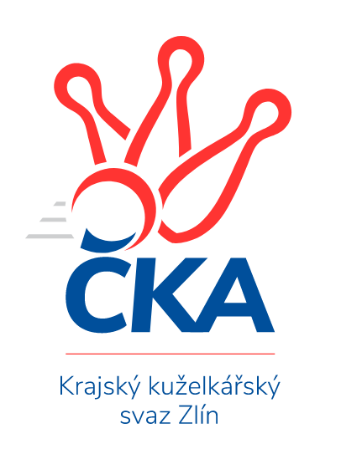 Nejlepší šestka kola - absolutněNejlepší šestka kola - absolutněNejlepší šestka kola - absolutněNejlepší šestka kola - absolutněNejlepší šestka kola - dle průměru kuželenNejlepší šestka kola - dle průměru kuželenNejlepší šestka kola - dle průměru kuželenNejlepší šestka kola - dle průměru kuželenNejlepší šestka kola - dle průměru kuželenPočetJménoNázev týmuVýkonPočetJménoNázev týmuPrůměr (%)Výkon11xJakub PekárekSlavičín A5041xRadim MetelkaVsetín B114.634862xPavel StruhařZlín C49211xJakub PekárekSlavičín A114.265047xJiří KafkaBojkovice4896xTomáš VybíralKelč113.434821xRadim MetelkaVsetín B4866xLudmila SatinskáZubří112.274761xBohuslav HusekMachová4841xPavel StruhařZlín C111.534926xTomáš VybíralKelč4823xDušan TománekSlavičín B111.39425